IEEE P802.11
Wireless LANsDiscussionThe subclause 10.5.4 of the IEEE P802.11mc D2.0 specifies timeout procedure as follows: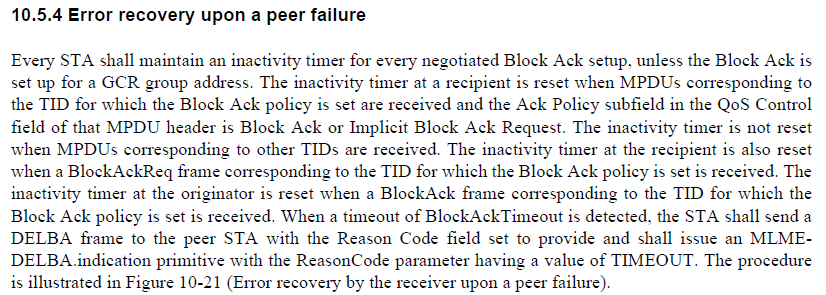 The subclause 6.3.29.2.2 (Semantics of the service primitive) of the IEEE P802.11mc D2.0 specifies timeout procedure as follows: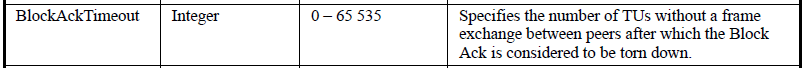 The maximum Block Ack timeout duration is 65535 x 1024μs ≈ 67.1 seconds in the current standard. As an S1G STA may sleep much longer duration, it is not long enough.There are two possible solutions. One is to change the unit of BlockAckTimeout from TU to more large value (e.g. 1000 TU). Another solution is to change the format of BlockAckTimeout field as the commenter’s proposed solution. The second solution is better because it can specify wider range of duration.Proposed Resolution:Revised6.3.29 Block Ack6.3.29.2.2 Semantics of the service primitiveInstructions to TGah Editor: Change the associated table as follows (Only a row with change is shown, based on IEEE P802.11REVmc D2.0):6.3.29.3.2 Semantics of the service primitiveInstructions to TGah Editor: Change the associated table as follows (Only a row with change is shown, based on IEEE P802.11REVmc D2.0):6.3.29.4.2 Semantics of the service primitiveInstructions to TGah Editor: Change the associated table as follows (Only a row with change is shown, based on IEEE P802.11REVmc D2.0):6.3.29.5.2 Semantics of the service primitiveInstructions to TGah Editor: Change the associated table as follows (Only a row with change is shown, based on IEEE P802.11REVmc D2.0):8.4.1 Fields that are not elements8.4.1.15 Block Ack Timeout Value fieldInstructions to TGah Editor: Insert the following paragraph at the end of 8.4.1.15 (Note: This text is based on 11-14/0033r1)When dot11S1GOptionImplemented is false, the 16 bits of the Block Ack Timeout Value field are an unsigned integer that is the BlockAckTimeout value. When dot11S1GOptionImplemented is true, the first two MSBs of the Block Ack Timeout Value field indicate the Unified Scaling Factor and the remaining 14 bits indicate the unscaled BlockAckTimeout value. The value of BlockAckTimeout is equal to the unscaled BlockAckTimeout value multiplied by Unified Scaling Factor.This Bit Encoding is illustrated in Figure 8-43a (Bit encoding). The values of Unified Scaling Factor are defined in Table 8-36a (Unified scaling factor).LB200 Proposed Comment Resolution for 6.3.29LB200 Proposed Comment Resolution for 6.3.29LB200 Proposed Comment Resolution for 6.3.29LB200 Proposed Comment Resolution for 6.3.29LB200 Proposed Comment Resolution for 6.3.29Date:  2014-02-19Date:  2014-02-19Date:  2014-02-19Date:  2014-02-19Date:  2014-02-19.....NameAffiliationAddressPhoneemailMitsuru IwaokaYokogawa Electric Corporation2-9-32 Nakacho, Musashino-shiTokyo, 180-8750Japan+81-422-52-5519Mitsuru.Iwaoka@jp.yokogawa.comCIDPageClauseCommentProposed Change25536.3.29.2.2The subclause 10.5.4 of IEEE P802.11mc D1.1 specifies an inactivity timer and teardown procedure on timeout.  In the subclause 6.3.29.2.2, BlockAckTimeout is defined as an integer of range 0-65535 to specify the number of TUs. So, the maximum Block Ack timeout duration is about 67 seconds.It is not enough for Sensor type STAs. The maximum duration of BlockAckTimeout shall be extended.1) Insert the new subclause 6.3.29 (Block Ack), and modify the valid range of BlockAckTimeout in the subclauses 6.3.29.2.2, 6.3.29.3.2, 6.3.29.4.2, and 6.3.29.5.2 as follows:---As defined in 8.4.1.15 (Block Ack Timeout Value field).2) Insert the new subclause 8.4.1.15 (Block Ack Timeout Value field) and modify the last paragraph of 8.4.1.15 as follows:---The Block Ack Timeout Value field contains the duration after which the Block Ack setup is terminated, if there are no frame exchanges (see 10.5.4 (Error recovery upon a peer failure)) within this duration using this Block Ack agreement. A value of 0 disables the timeout.When dot11S1GOptionImplemented is true the first two MSBs of the Block Ack Timeout Value field indicates the Scaling Factor and the remaining 14 bits indicate as the actual value. The duration is calculated as the value multiplied by Scaling Factor. This Bit Encoding is illustrated in Figure  8-43a (Bit encoding). The definition of the scaling factors is shown in Table 8-36a. Otherwise, The Block Ack Timeout Value field contains the duration in TUs.BlockAckTimeoutIntegerAs defined in Block Ack Timeout Value field0 – 65 535As defined in 8.4.1.15 (Block Ack Timeout Value field)Specifies the number of TUs without a frameexchange between peers after which the BlockAck is considered to be torn down.BlockAckTimeoutIntegerAs defined in Block Ack Timeout Value field0 – 65 535As defined in 8.4.1.15 (Block Ack Timeout Value field)Specifies the number of TUs without a frameexchange between peers after which the BlockAck is considered to be torn down.BlockAckTimeoutIntegerAs defined in Block Ack Timeout Value field0 – 65 535As defined in 8.4.1.15 (Block Ack Timeout Value field)Specifies the number of TUs without a frameexchange between peers after which the BlockAck is considered to be torn down.BlockAckTimeoutIntegerAs defined in Block Ack Timeout Value field0 – 65 535As defined in 8.4.1.15 (Block Ack Timeout Value field)Specifies the number of TUs without a frameexchange between peers after which the BlockAck is considered to be torn down.